
 CREATED BY GUERILLA REALTY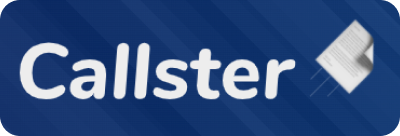 FSBO Master Followup 
Setting the StageTo be used in conjunction with the FSBO Master First Call Script.The ScriptAbout the AuthorMore scripts at callster.io »Author:Scenario:Impact:Jason MorrisFSBO Followup CallunknownME:(After sending a pre-listing package via email)
Hi this is [Name] with [Company] and I wanted to make sure you got my package and see if you have any questions about my company and me?(Answer any questions and try to close for an appointment again) 
Jason Morris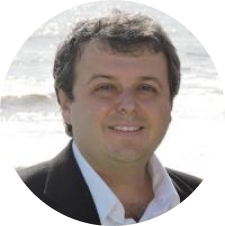 Jason Morris is one of the top agents in South Carolina and has become a personal coach to hundreds, training them to become a master at taking listings through contacting FSBO and Expired leads. Not only does he share scripts and in-depth training on techniques he uses daily, he gives the invaluable behind-the-scenes look at WHY it all works.You can find him and more of his training at http://jasonmorrisgroup.com